АКТУАЛИЗАЦИЯ СХЕМЫ ТЕПЛОСНАБЖЕНИЯ МУНИЦИПАЛЬНОГО ОБРАЗОВАНИЯ СЕЛЬСКОГО ПОСЕЛЕНИЯ СЕЛО ВОРСИНО БОРОВСКОГО РАЙОНА КАЛУЖСКОЙ ОБЛАСТИПО СОСТОЯНИЮ НА 2022 ГОД ДО 2034 ГОДАКнига 3Обосновывающие материалы к схеме теплоснабжения. Приложения.г. Калуга2022 г.Гидравлический расчётСогласно Постановлению Правительства РФ от 22.02.2012 N 154 "О требованиях к схемам теплоснабжения, порядку их разработки и утверждения" при разработке схем теплоснабжения поселений с численностью населения до 10 тыс. человек выполнение гидравлического расчёта не является обязательным.Схемы тепловых сетейСхемы тепловых сетей представлены далее в Приложениях 1-3.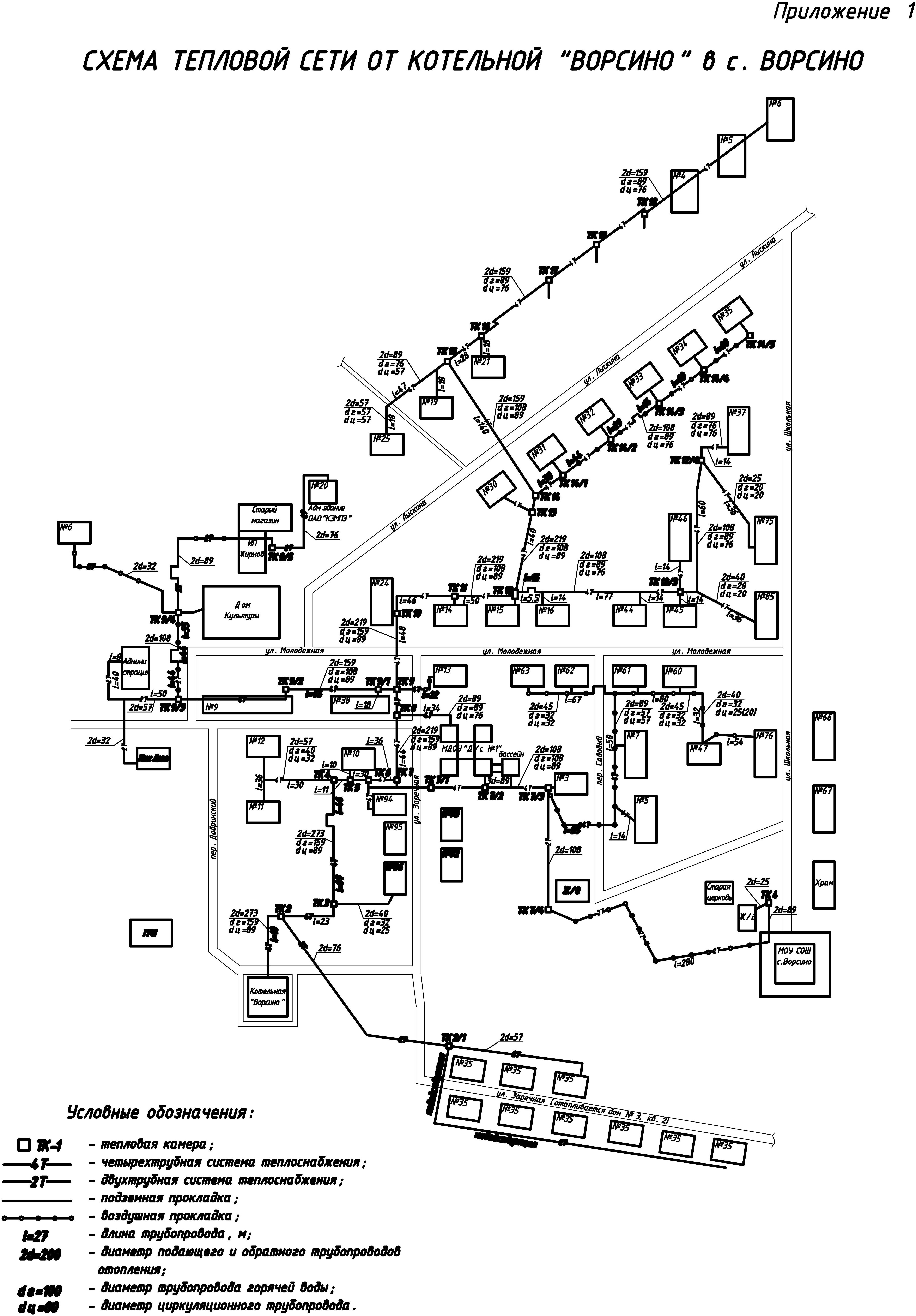 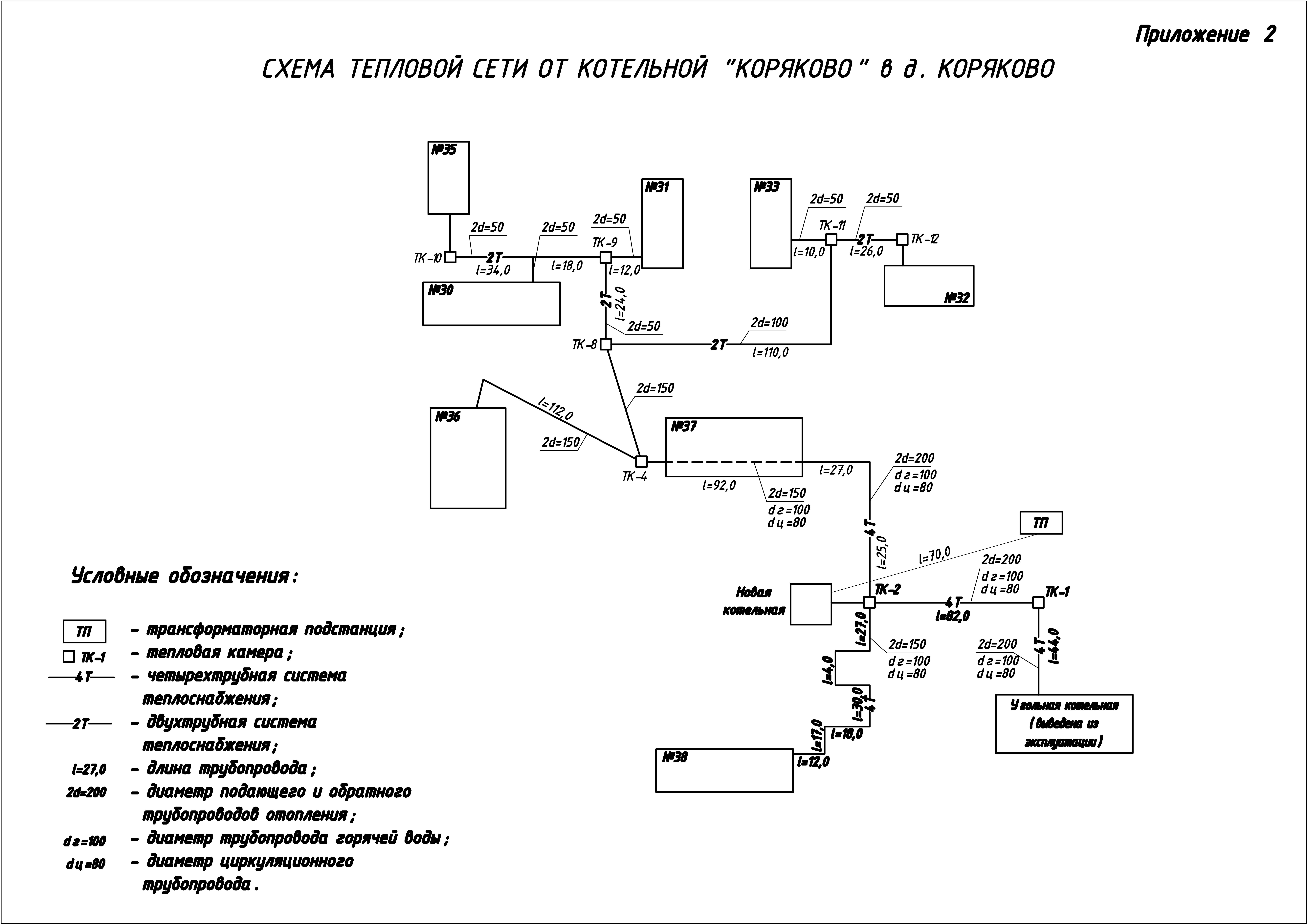 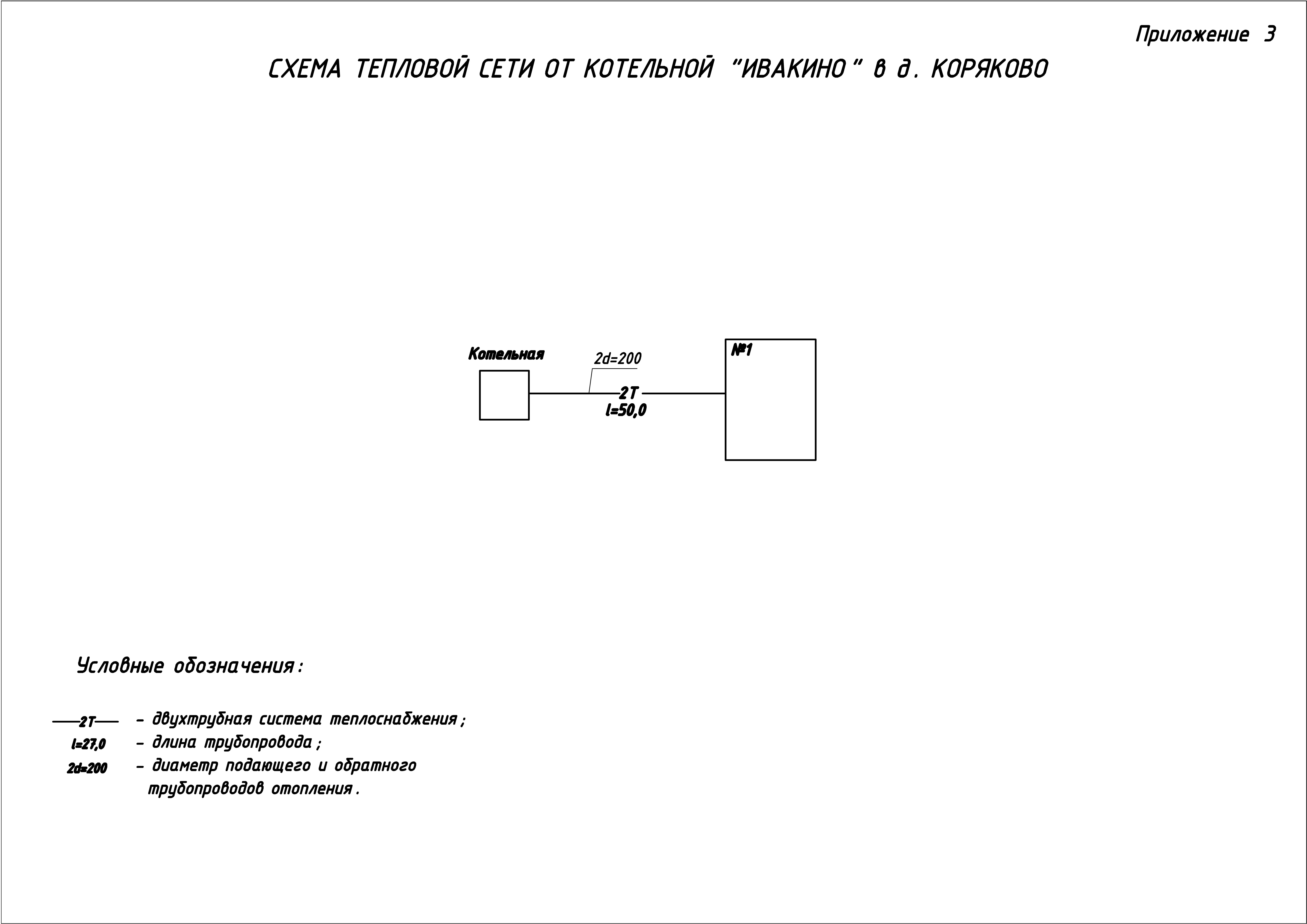 Утверждаю:Глава администрации муниципального образования сельского поселения село Ворсино 	 А.В. Гераськин«	»	2022 г.Разработал:ДиректорООО «ЦентрЭнергоЭксперт» 	 Ю.В. Маричева«	»	2022 г.